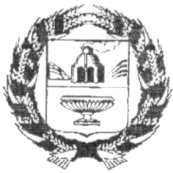 ЗАРИНСКИЙ  РАЙОННЫЙ  СОВЕТ  НАРОДНЫХ  ДЕПУТАТОВАЛТАЙСКОГО КРАЯР Е Ш Е Н И Е проект  00.00.2018                                                                                                                  № 00г.Заринск	В соответствии с Федеральным законом от 06.10.2003 № 131-ФЗ «Об общих принципах организации местного самоуправления в Российской Федерации», Уставом муниципального образования Заринский район Алтайского края,  Заринский районный Совет народных депутатов РЕШИЛ:1. Со дня вступления в силу Постановления Администрации района от 13.07.2018 № 458 признать утратившим силу решение Заринского районного Совета народных депутатов  от 25.10.2006 « 24 «Об утверждении Положения о муниципальном земельном контроле муниципального образования Заринский район Алтайского края».2. Настоящее решение опубликовать в районной газете «Знамя Ильича» или обнародовать на официальном сайте Администрации Заринского района.3.Настоящее решение вступает в силу со дня его официального опубликования  в районной газете «Знамя Ильича» или обнародования на официальном сайте Администрации Заринского района.Председатель районного Совета народных депутатов                                                           А.В. Бракоренко  Глава района		           В.Ш. Азгалдян«26» сентября 2018 г№ 27О признании утратившим силу решения Заринского районного Совета народных депутатов от 25.10.2006 № 24 «Об утверждении Положения о муниципальном земельном контроле муниципального образования  Заринский район Алтайского края»